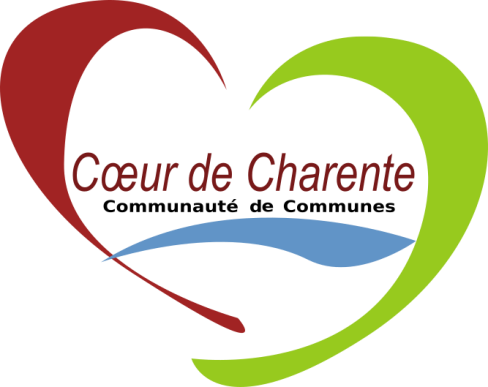 Règlement des aides culturelles communautairesEn vigueur à compter du 13 avril 2017Structures éligibles :-Associations à vocation culturelle du territoire communautaire ou œuvrant sur le territoire communautaire, organisatrices d’un projet présentant un intérêt communautaire.-CollectivitésActions éligibles :Evénement culturel de portée communautaire « tout public » ou « jeune public ».Dépenses éligibles :Cachets artistiques et frais techniques ou scéniques hors frais annexes (transport, hébergement, restauration), location de matériel scénique.Les frais de communication.Sont éligibles les compagnies d’amateurs et de professionnels.Nature et montant de l’aide :Taux d’intervention : 20% des dépenses éligibles  aide maximum : 500 €Dans la limite de l'enveloppe votée annuellement pour l'ensemble des aides culturelles.Conditions d’attribution pour les associations :-les associations devront fournir les documents suivants :	*Une présentation détaillée de l’opération *Le bilan des 2 années précédentes, dans la mesure du possible.*Les statuts de l’association et la constitution du bureau*Le budget prévisionnel de l’opération-Ne seront aidées que les associations qui bénéficieront de l’aide (matérielle ou financière) de la commune où se déroule la manifestation concernée (à justifier dans le prévisionnel).Rythme de passage des dossiers :Les demandes sont limitées à 1 demande par association ou collectivité, tous les 2 ans.Modalités d’instruction et d’attribution des aides:Le bureau, sur proposition de la commission «culture et patrimoine» a pouvoir pour attribuer les aides dans le cadre précité.Les dossiers seront étudiés tous les 2 mois.